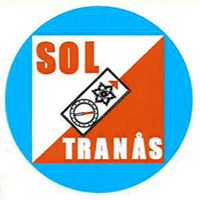 SOL TranåsInbjuder tillTranåsträffenNationell tävling långdistansSöndagen den 4 oktober 2015Anmälan	Senast söndagen 27 september via Eventor. Öppna, inskolnin och U-klasser kan anmälas tävlingsdagen fram till 10.00Klasser	Insk, U1, U2, D/H10, D/H12, D/H 12k, D/H14, D/H14k, D/H16, D/H16k, D/H18, D/H20,D/H17-20k, D/H21, D/H 21k D/H35, D/H40, D/H45, D/H50, D/H55, D/H60, D/H65, D/H70, D/H75, D/H80, D/H 85, ÖM1-9   	Banlängder enligt SOFT-anvisning.Avgifter	Ungdom 70 kr, övriga 120 kr. Faktureras i efterhandStämpling	Sportident. Angebricknummer eller behov av hyra. Brickhyra 25 kr     Karta	Illernkartan ritad 1994 fullständigt reviderad 2010 av P-O Derebrant. Kartskala 1:15 000 för klasserna D/H 16-21 skala 1:7 500 i D/H 60 och äldre samt ÖM7 övriga klasser 1:10 000. Ekvidistans 5 mTerräng	Skogsmark med inslag av kulturmark, stigrikt. Måttlig, delvis stark kupering. God framkomlighet.  Samling 	Rås gård. Vägvisning från väg 32 södra infarten mot Tranås samt från väg 131 från Österbymo.Parkering	I anslutning till TC. Avgift 20 krStart	Första start 10.00. Efteranmälda startar först i respektive klass. Till start max 1000m. Startstämpling i insk, U och ÖM klasser. Start i dessa klasser 10.00-11.00Dusch	Varmdusch utomhusService	Sedvanlig servering, knatteknat 09.30-11.00Tävlingsledare		Mikael Axelsson	070 320 34 80Banläggare		Anders Palmer	070 357 96 22Tävlingskontrollant	Sven-Åke Karlsson	Sm OFBankontrollant		Conny Simonsson	Grännabyggdens OK